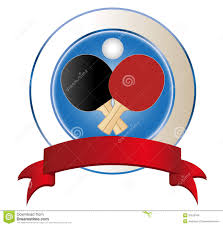  Wikipedia - Table TennisName: ________________________________________________             Date: ___________________________________									Due Date: Wed April 30thRead the information on the Wikipedia website and answer the following questions on Table Tennis. Where and when did the game of table tennis originate? Other than a coin toss, how can the start of the game determined?List 3 reasons why a “LET” is played the game of table tennis.What are the two types of grips and BRIEFLY explain them.What are five offensive strokes?What are the four defensive strokes?What are the four types of spins that can be put on a ball, give a BRIEF description of them. 